Departamento de Ensino Fundamental e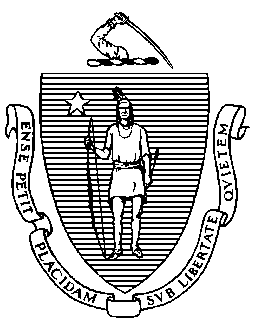 Secundário de Massachusetts75 Pleasant Street, Malden, Massachusetts 02148-4906 	    Telefone: (781) 338-3000                                                         TTY: N.E.T. Retransmissão 1-800-439-2370MODELO DE CARTA PARA OS PAIS/RESPONSÁVEISFor highlighted text, districts and schools should fill in the appropriate information or choose the correct option. Data: XXXXXPrezadas famílias:Agradecemos seu contínuo apoio à medida que iniciamos o ano letivo de 2021-2022. No (Name of District), nossa maior prioridade é manter os alunos seguros e na escola. Aprendemos muito no ano passado e nossas diretrizes e procedimentos atuais refletem as recomendações mais atualizadas do CDC e do Departamento de Saúde Pública de Massachusetts. Para o ano letivo de 2021-22, estamos oferecendo uma camada extra de proteção para evitar a disseminação da COVID-19:  o programa de teste da COVID-19 na escola. Este programa possui três componentes: Teste sintomático para alunos que apresentam sintomas da COVID-19 na escola, Verificações de segurança de rotina para a COVID a fim de evitar a propagação do vírus não detectado entre os alunos que não apresentam sintomas, e Testar e ficar para alunos que podem ter sido expostos durante a escola, mas não estão apresentando sintomas. Todos eles são um método rápido e não invasivo com cotonete nasal OU amostra de saliva (nasal swab OR saliva sample) que é coletado sob a supervisão de uma enfermeira escolar ou profissional de saúde treinado. Ao contrário dos testes anteriores da COVID-19, eles não são desconfortáveis e são fáceis para os alunos fazerem eles próprios.Os alunos só participam com a permissão de um dos pais ou responsável. É importante para o/a (Name of District) que você fique totalmente informado sobre o processo e que podemos responder a quaisquer perguntas que possa ter antes de lhe pedirmos para assinar o formulário de consentimento (consent form). Descrevemos abaixo cada uma das três partes do nosso programa de teste, como são realizadas e para que são utilizadas. O Teste sintomático é usado quando um aluno apresenta sintomas da COVID-19 na escola; os alunos não devem ir para a escola se se sentirem mal em casa. Alguns sintomas do vírus parecem idênticos aos de outras doenças, como resfriado ou gripe, e este teste nos diz se um aluno sintomático está com a COVID-19 ou não. Este é um teste rápido e o resultado sai em 15 minutos. Se um aluno apresentar sintomas leves e o teste for negativo, ele pode permanecer na escola.As Verificações de segurança de rotina para a COVID minimizam a interrupção do aprendizado e nos ajuda a detectar uma possível disseminação do vírus antes que comece. Todos os alunos administram a verificação de segurança semanalmente. As amostras são coletadas na escola em grupos de 5-10 alunos. As amostras são agrupadas na escola OU no laboratório (at school OR in the lab). Assim que chegam ao laboratório, todas as amostras do grupo são testadas para COVID-19 juntas. Em quase todos os casos, levará menos de 24 horas para receber os resultados da verificação de segurança. Os alunos podem continuar a frequentar a escola enquanto aguardam os resultados da verificação de segurança; eles não precisam ficar em quarentena enquanto aguardam os resultados. Se um teste de verificação de segurança for positivo, os alunos do grupo farão testes individuais para determinar quais alunos do grupo produziram o teste positivo//o laboratório processará automaticamente cada amostra individual para determinar quais alunos do grupo produziram o teste positivo (the students in the group will take individual tests to determine which student(s) in the group produced the positive test//the lab will automatically process each individual sample to determine which student(s) in the group produced the positive test.).O Testar e ficar permite que alunos que tiveram contato próximo com uma pessoa com teste positivo para a COVID-19 na escola permaneçam na escola se o aluno não estiver apresentando sintomas. Em vez de precisar ficar em quarentena e faltar às aulas, esses alunos farão um teste rápido diário na escola e podem ficar desde que não tenham sintomas. Os alunos participam do testar e ficar por pelo menos cinco dias após a possível exposição. Se o teste de um aluno for positivo para a COVID-19, ele deve ficar em quarentena em casa pelos dez dias recomendados pelo CDC a partir do aparecimento dos sintomas ou dez dias após ter testado positivo antes de retornar à escola. O aluno também não deve apresentar febre por 24 horas.Embora seja menos provável que alunos vacinados espalhem ou contraiam o vírus, é importante criarmos um ambiente inclusivo para alunos vacinados e não vacinados. Para participar do programa, é preciso assinar este formulário de consentimento (consent form) no nome do aluno(a). Este é um teste gratuito. Para saber mais sobre o programa de testes para a COVID-19, visite (link para o site relevante) (link to relevant website). Caso tenha perguntas adicionais sobre o programa, entre em contato com (NOME DE CONTATO) no (E-MAIL E TELEFONE) (CONTACT NAME) at (EMAIL & PHONE).Esperamos que essas medidas nos ajude a manter nossas escolas seguras e os alunos(as) na escola. Agradecemos novamente pela sua paciência durante este momento desafiador. Estamos ansiosos para ter os alunos de volta à sala de aula.Atenciosamente,NOME (NAME)Jeffrey C. RileyEncarregado